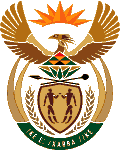 MINISTRY OF ENERGYREPUBLIC OF SOUTH AFRICAPRIVATE BAG x 96, PRETORIA, 0001, Tel (012) 406 7658PRIVATE BAG x 9111, CAPE TOWN, 8000 (021) 469 6412, Fax (021) 465 5980	Memorandum from the Parliamentary OfficeNational Assembly : 810Dr S S Thembekwayo (EFF) to ask the Minister of Energy:With reference to his reply to question 2476 on 4 September 2018, by what date will the final updated Integrated Resource Plan be released?	NW933EReplyThe Draft IRP is undergoing a consultation process with Nedlac. As soon as the process is completed and subject to the outcome of Cabinet, it will then be released.